AnnouncementsGluten-Free Lord’s Supper Option: Today a clearly marked gluten-free bread option will be offered during the Lord’s Supper.Life First Baby Bottle Campaign EndsToday: Please pick up a baby bottle from the hall table and fill it with change, cash, or check (to "Life First"). Questions: Susan Kruchten, gandskruchten@gmail.comVBS Funding: Due to a miscommunication during the budgeting process last year, the VBS programs of SRPC and Mt. Zion are underfunded by about half. The need is for another $3000. If you can help with this shortfall, you may give as the LORD lays on your heart over and above your tithe and regular giving to the ministry of SRPC.  Designate “VBS” on your check or online giving. Tuesday Night Together format will be expanded beginning this Tuesday evening, June 20.  Catechism classes will be offered for the middle school and high school age kids. Dinner will begin at 6:15 p.m. to allow more time for the meal and fellowship before the singing, devotions, and prayer. TNT will not take place during the week of VBS. Vacation Bible School is June 26-30. There also will be a teen VBS in the evenings starting at 6:30 p.m. Please register your children ages 5 to 11 online via the link in the emailed announcement. Questions: Naomi Petko and Lori Leo, Directors..Life First Abortion Recovery Classes: Life First is offering Abortion Recovery classes.  See Lisa Bentley for more information.Ridgehaven: The Ridgehaven Service Project is set for July 24-29 for rising 6th to 12th graders. Questions: Pastor Matt Bowles.Child Safety Watch needs more volunteers to help keep an eye on the children after church while they are outside on the lawn, parking lot, and driveway.Fellowship and TeachingMen’s Breakfast meets on 4th Saturdays, 9:00 a.m. at the church building, for a potluck meal and study of The Bruised Reed by Richard Sibbes. Women’s Bible Studies are now on summer break.Multiple small groups meet 1-2 times per month for teaching, prayer, and fellowship. Please speak to anyone on the session if you are interested in joining one.Tuesday Night Together: We have a potluck dinner at 6:15 (check your email for the weekly signup) followed by singing, prayer, and teaching at 7:00. Please come!Online Church Calendar: This fuller listing of scheduled events ison the home page of the church's website: www.spriggsroad.org.Opportunities to Serve: Help is always needed in various areas of ministry at SRPC. Please consider offering your time.3Spriggs Road Presbyterian Church is a particular church of the Presbyterian Church in America (PCA).13201 Spriggs Road			                www.spriggsroad.orgManassas, VA 20112				           (703) 791-5555The live webcast of the worship service and archived sermons are found on the church’s website.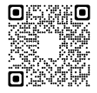 And they devoted themselves to the apostles’ teaching and the fellowship, to the breaking of bread and the prayers. Acts 2:42 (ESV)                        Contact InformationSenior Pastor		Michael Mang	         michael.mang@spriggsroad.orgAssociate Pastor	Matteson Bowles        matteson.bowles@spriggsroad.orgAssistant Pastor for	Jegar Chinnavan        jegar.chinnavan@spriggsroad.org  Church Planting            Mount Zion Presbyterian Church, www.mzpca.comClerk of Session:	Ryan Heisey	         clerkofsession@spriggsroad.orgTreasurer:		Lloyd Moore	         donate@spriggsroad.orgRuling Elders 		Dan Bredbenner         dan.bredbenner@spriggsroad.org			Joe Deane	         joseph.deane@spriggsroad.org			Brian Groft	         brian.groft@spriggsroad.org			Ryan Heisey	         ryan.heisey@spriggsroad.org			Bill McFarland             william.mcfarland@spriggsroad.org		             John Strain, emeritusSession Group Email			         session@spriggsroad.orgDeacons Group Email			         deacons@spriggsroad.orgPrayer Requests			         prayers@spriggsroad.orgAnnouncements				         announcements@spriggsroad.orgWebsite Submissions & Questions                    web.admin@spriggsroad.orgWelcomeWe really mean it when we say we are thrilled that you have come to worship with us today!  If you should have any questions or comments about the ministry of Spriggs Road Presbyterian Church, please feel free to reach out. Contact information is listed above.We start Sunday School for all ages at 9:30, and begin Worship at 10:45, during which a nursery is available for ages 3 and under. Children are always welcome in our worship services. We also have a “cry room” available with a large window for viewing the service and a speaker that will be playing all the audio from the main sanctuary. Please feel free to use that if you are concerned that your children’s noises are disrupting the service.  We hope that this Lord’s Day you will be encouraged by the Word, refreshed by the worship, and touched by Christ’s love through our fellowship with one another.6Lord’s Day WorshipJune 18, 2023                                         10:45 a.m.Prelude                                                                        Welcome & AnnouncementsMeditation                                                                                [Bulletin, p. 2]Call to Worship & InvocationHymn of Worship                   “Hallelujah, Praise Jehovah” [TPH 148B]Greeting Song of Praise		                                                   “O Great God”Confession of Faith			                               The Apostles’ CreedPastoral Prayer                                              Scripture Reading		                  Romans 1:1-5 [Seat Bibles, p. 939]Singing Psalms                                                                              Psalm 46                                                                                    Tune: ““Hosanna, Loud Hosanna” [TPH 333]Tithes & Offerings                                                                       Gloria Patri 		                      		                                   [TPH 572]Sermon Text 			                2 Kings 8:16-29 [Seat Bibles, p. 314]Expounding the Word of God	                                Pastor Matt BowlesFestering WoundHymn of Response [*]                        “We Come, O Christ, to You” [TPH 288]The Lord’s Supper     [Bread, gluten-free bread, wine, and white grape juice are served.]DoxologyBenedictionPostlude* The livestream ends during this hymn.Meditation“The healthy Christian is not necessarily the extrovert, ebullient Christian, but the Christian who has a sense of God's presence stamped deep on his soul, who trembles at God's word, who lets it dwell in him richly by constant meditation upon it, and who tests and reforms his life daily in response to it.”                                                                                         J. I. PackerPrayer of Confession of Sin     Our Father in heaven, You call us to be thankful in all things, yet we confess we are often ungrateful and unsatisfied with Your providence.  We acknowledge our ingratitude, and we implore You to forgive us for not being thankful.      We are to be cheerful givers, O LORD, yet we often grudgingly give to Your Kingdom.  Forgive us for our insincerity and selfishness.     You, O God, have blessed us with every spiritual blessing in the heavenly realms in Christ, yet we complain about our circumstances and think that we deserve more.     Hear and forgive us for the sake of Your dear Son, Christ Jesus our Lord.       Set our hearts to love and serve You in sincerity and truth, for we pray in His Name. Amen. _________________________Personal Confession This time of silence is provided for private, personal confession.Assurance of Pardon     Sing praises to the LORD, O you his saints, and give thanks to his holy name. For his anger is but for a moment, and his favor is for a lifetime. Weeping may tarry for the night, but joy comes with the morning.-- Psalm 30:4-5 (ESV)2Sermon Notes6/18/2023	                     Pastor Matt BowlesTitle:  	“Festering Wound”Text: 		2 Kings 8:16-29 _________________________________________________________Growing InfectionRelentless Covenant Promise4Sermon NotesPrognosis5